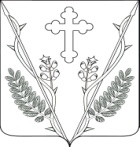 СоветВеселовского сельского поселения Павловского района РЕШЕНИЕ от 26.08.2020 г.                                                   № 13/47ст-ца ВеселаяО внесении изменений в решение Совета Веселовского сельского поселения Павловского района от 30 января 2019 года № 69/261 «Об утверждении реестра муниципальной собственности Веселовского сельского поселения Павловского района»В соответствии с частью 5 статьи 51 Федерального закона от 06 октября 2003 г. № 131-ФЗ «Об общих принципах организации местного самоуправления в Российской Федерации»,  приказом Министерства экономического развития РФ от 30 августа 2011 г. № 424 «Об утверждении Порядка ведения органами местного самоуправления реестров муниципального имущества»  и на основании решения Совета Веселовского сельского поселения Павловского района от 8 декабря 2017 года № 49/199 «Об утверждении положения о Порядке владения, пользования и распоряжения муниципальным имуществом Веселовского сельского поселения»  Совет Веселовского сельского поселения Павловского района р е ш и л:      1. Приложение к решению изложить в новой редакции.    2. Разместить настоящее решение на официальном интернет-сайте      www.admveselovskoesp.ru.3. Контроль за выполнением настоящего решения оставляю за собой.4. Решение вступает в силу после его официального обнародования.ГлаваВеселовского сельского поселения Павловского района                                                      Ю.В. Яковченко